MEMORANDUM OF UNDERSTANDINGBETWEENKAZAN FEDERAL UNIVERSITY, KAZAN, RUSSIAN FEDERATIONAND ХХХ,ХХХThe present Memorandum of understanding (hereinafter referred to as the Memorandum) is made and entered into effective as of the ____ day of _________ 2020 by and between:Dr.Timirkhan Alishev, Vice-Rector for International Affairs, on behalf of Kazan Federal University and ХХХ, rector, on behalf of University of XXX, together hereinafter referred to as “the Parties”.ObjectiveThe objective of this Memorandum is to develop international cooperation and to strengthen contacts between Kazan Federal University and XXX in the field of science and education in accordance with the Interstate Agreement (name and date of the Agreement).  ActivitiesThe cooperation between the Parties should promote the following activities:development and implementation of academic mobility programs; establishing and broadening of the collaboration between teaching and research staff members, other staff members and students. conducting joint research projects, either funded by one or both of the Parties, as well as funded by government grants and/or private funds; organization of academic programs/courses, seminars, scientific conferences, and other forms of exchange of knowledge;exchange of expertise and programs in fields of mutual interest;Other activities aimed at the development of mutually beneficial cooperation of the Parties are welcome.A separate agreement, which determines rights and obligations of the Parties will be elaborated for the implementation of each type of activity.DurationThe present Memorandum shall come into effect on the date of signature by both of the Parties and will have duration of 5 (five) years, subject to an extension upon mutual agreement of the Parties.Annexes and ChangesEach Party has the right to propose annexes and changes to this Memorandum in written form, to take effect as both Parties adopt them.Termination and Advance NoticeEach Party has the right to terminate the present Memorandum with six months advance written notice to the other Party. Such termination shall not affect the validity of any agreements already made under the terms of this Memorandum.Funding No financial obligations will be incurred upon either Party. Each Party, in accordance with its rules and regulations, shall fund the exchange of its academic staff and/or students and other activities conducted by either Party, unless otherwise agreed upon. Goodwill and Flexibility of the PartiesActivities which are not included in this Memorandum shall be agreed upon by the Parties. Both Parties shall maintain continuous communication, goodwill, flexibility, and adaptability in fulfillment of this Memorandum.The Parties have been notified on the terms of “Anticorruption clause” and “Representations” that are presented at the official website of KFU Legal Department (http://kpfu.ru/jurdocs) and agree to comply with them while performing their obligations. Copies and Languages of this Memorandum This Memorandum will be presented in 4 (four) written originals– two in Russian and two in English - each having the same legal force. 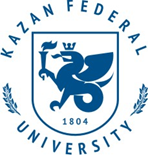 [University logo]Dr.Timirkhan AlishevVice-Rector for International Affairs Kazan Federal University_______________________             signatureXXX[position]XXX_______________________             signature